APPLICATION for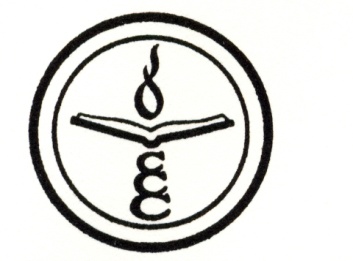 THE RUTH WOLTER TUITION GRANTTHE COLLEGE CLUB OF CANTON, OHIOwww.collegeclubofcanton.orgPERSONALName in Full			S - M - W - Div - Sep	(Last)	(First)	(Maiden)Spouse Name in Full		Address		(County)			(Zip)		No. of Years		Last Address			No. of Years		Home phone			Cell Phone:		   Date of Birth		Email  		County of residence: 		List All Dependent Children (Name-Age-School-Grade-Work)	Income: Self	$		Income: Spouse	$	Spouse Occupation:			Title:		Name & Address of Spouse Employer		Income: All Other Sources and Amounts $	List: (You may list additional volunteer activities on a separate page or on your included resume)Club Membership and offices or Chairmanships held	Professional AffiliationsOCCUPATION BACKGROUND:PRESENT OCCUPATION		Location		Name of Employer			No. of Years		Address of Employer		Other Work Experience		Include a current resume listing all previous employment.Provide contact information for your present or immediate past employer, if not employed, along with a letter of reference with this application from the person you list:	(i.e. principal, head of agency, director of nurses)	 (Name)	(Address)	(Title)	(Phone)ACADEMIC BACKGROUND: High School(s) Attended				(Name)	(City, State)	(Year)PREVIOUS COLLEGE BACKGROUND: (If need list additional college degrees and attendance on your resume.)Name of College		Address of College		Dates Attended		Major(s)			Minor(s) 		List Degrees, if any:		Remarks:		GRANT INFORMATION:Name of College you plan to attend:	(Include name or names of those you contacted at college with whom	we could contact in your behalf; e.g. a teacher in major field),College			(Name)	(Location)Contact			(Name)	(Title)	(Phone)Present Classification	(ie. senior, grad student, etc.) 	Degree / Certification Sought			Intended Vocation		 	Date expect to enter			Date expect to receive degree or complete study			(Mo) (Yr.)	(Mo) (Yr.)List approximate amount of money needed:	$		Amount requested:	$	On a separate sheet, please answer the following:Why are you requesting this grant?How do you plan to use your training to better the local community?	Outline the courses by catalogue name and number that you plan to take, and indicate the cost for each.REFERENCES:Should NOT be relatives or casual acquaintances. Include letters of reference with this application from each person you listed.1.			 (Name)	(Address)	(Occupation)	(Phone)2.		3.		ADDITIONAL INFORMATION: Include anything concerning your situation that you feel would be helpful:scholarships, grants or other financial aid:		Applicant’s Signature			Date		